Inscripción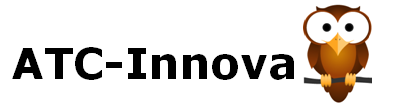 	Curso online:	DATOS PERSONALESNombre y apellidos:                                                       Fecha de nacimiento:          Nº DNI o Pasaporte y nacionalidad:                        Dirección:                     Población:                                                                           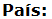 Teléfono:                                                                                          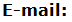 DATOS ACADÉMICOS
Estudios:                                                                                        Institución:                         DATOS PROFESIONALESActividad actual:           Empresa:                                 Si desea factura a nombre de la empresa, indique los datos fiscales:                                                                          CIF:            Dirección completa:                                APLICACIONESPor favor explique en qué ámbitos desea aplicar esta herramienta: info@atc-innova.com        http://www.atc-innova.com           Barcelona  España